ПРОЕКТУКРАЇНА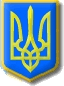 Нетішинська міська рада Хмельницької області Р І Ш Е Н Н Яшістдесят першої сесії Нетішинської міської радиVІ скликання26.06.2014					Нетішин				№ 61/___Про звернення міського голови та депутатів Нетішинської міської ради VІ скликання до суб’єктів господарювання Донбасу та Криму щодо підтримки підприємницької діяльностіВідповідно до статті 25, частини 4 статті 42 Закону України «Про місцеве самоврядування в Україні» та з метою підтримки суб’єктів господарювання Донбасу та Криму, міська рада    в и р і ш и л а:1.Підтримати звернення міського голови та депутатів Нетішинської міської ради VІ скликання до суб’єктів господарювання Донбасу та Криму щодо підтримки підприємницької діяльності (додається).2.Рішення і текст звернення надіслати Верховній Раді України, Прем’єр-міністру України.3.Опублікувати рішення і текст звернення в газеті громади міста «Нетішинській вісник» та розмістити на офіційному сайті Нетішинської міської ради.4.Контроль за виконанням рішення доручити керуючому справами виконавчого комітету міської ради Пашинській В.Я.Міський голова									О.О.СупрунюкДодатокдо рішення шістдесят першоїсесії Нетішинської міської ради VI скликання26.06.2014 № 61/_______Голові Верховної Ради УкраїниО.В.ТурчиновуПрем’єр-міністру УкраїниА.П.ЯценюкуЗВЕРНЕННЯміського голови, депутатів Нетішинської міської ради VІ скликання до суб’єктів господарювання Донбасу та Криму щодо підтримки підприємницької діяльностіСьогодні ми переживаємо нелегкі часи - прагнення українського народу до кращого життя, нас об’єднує спільне горе - неоголошена війна. Особливо це торкнулось вас, хто розвивав свій бізнес, і на сьогодні його втратив.Так сталось, що мене нещодавно обрали міським головою міста енергетиків – Нетішин Хмельницької області. Я - ваш колега, Олександр Супрунюк. Багато хто із вас могли пересікатися з нами в роботі Асамблеї громадських організацій малого та середнього бізнесу Украйни, співзасновником якої був і я. Можливо, з кимось із вас ми зустрічались на податковому Майдані в 2010 році, чи під час останнього Майдану. Більшість з вас мене може не знати. Хтось має інші політичні погляди. Це ваше право.Я, як міський голова, та депутатський корпус Нетішинської міської ради маємо до вас пропозицію: готові надати вам всіляку підтримку та допомогу у відновленні бізнесу у ввіреному мені місті (якщо у вас є потреба). У нас достатньо вільних виробничих приміщень, є розвинена інфраструктура, достатньо висококваліфікованих працівників. Багато молоді. Є можливість тимчасово компактно розмістити ваших працівників, що побажають виїхати разом з вами до нашого міста. Наше місто молоде та інтернаціональне. В свій час будувати Хмельницьку АЕС з’їжджались люди з різних куточків СРСР. Ми живемо дружно, і незалежно від національності та хто на якій мові розмовляє, нас об’єднує любов до України. У нас вже проживають десятки людей, що змушені були переселитись та знайти роботу у місті. Нам потрібні ваші ідеї, ваші технології, ваші інвестиції. Ми можемо допомогти один одному. Переконаний, що мир в наших домівках відновиться. І чим потужнішою буде економіка України, тим швидше настане мир. Все це в наших руках. І ми разом відбудуємо Донбас і Крим, і Єдину та суверенну Україну.Нетішинський міський голова				Олександр СупрунюкДепутати Нетішинської міської ради